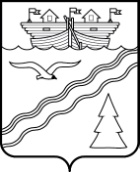 Поселковый Совет рабочего поселка Красные БакиКраснобаковского района Нижегородской областиРЕШЕНИЕот 17 февраля 2017г.                                                                                                № 9В соответствии со статьей 46 Градостроительного Кодекса Российской Федерации, постановлением Администрации рабочего поселка Красные Баки Краснобаковского района Нижегородской области № 367 от 20.12.2016г., с Уставом муниципального образования - рабочий поселок Красные Баки Краснобаковского района Нижегородской области (с изменениями), с Положением о публичных слушаниях, поселковый Совет рабочего поселка Красные БакиРЕШИЛ:1. Утверждить Проект планировки и межевания территории для размещения объекта «Многоквартирный жилой дом (трехэтажный 30 квартирный)» по адресу: Нижегородская область, Краснобаковский район, р.п. Красные Баки, ул. Синявина, в районе дома № 63.2. Настоящее решение подлежит обнародованию путем размещения на стенде информации в здании Администрации рабочего поселка Красные Баки, на официальном сайте Администрации рабочего поселка Красные Баки в сети Интернет.Глава местного самоуправления                                                    Ю.В. СувороваОб утверждении Проекта планировки и межевания территории для размещения объекта «Многоквартирный жилой дом (трехэтажный 30 квартирный)» по адресу: Нижегородская область, Краснобаковский район, р.п. Красные Баки, ул. Синявина, в районе дома № 63